Mesdames, Messieurs les responsables 		d’association UFOLEPObjet :							Cuffies,Réunion de rentrée UFOLEP			le 6 Juillet 2016Cher(e)s ami(e)s,La saison 2016/2017 est lancée et nous souhaiterions vous rencontrer afin de vous présenter les différentes évolutions. C’est pourquoi, vous êtes cordialement invité(e)s à participer à la réunion du :Jeudi 8 Septembre 2016 à 19h00Résidence la Fontaine9, avenue François Mitterrand02880 CuffiesOrdre du jour :AccueilL’UFOLEP et la Ligue de l’EnseignementPrésentation du nouveau dispositif d’affiliationLe WebaffiligueLes assurances APACLes subventionsEchanges diversPot de l’amitié Comptant sur votre participation,Je vous prie de recevoir, Cher(e)s ami(e)s, l’assurance de ma parfaite considération.Pascal RAULT,Président de l’UFOLEP Aisne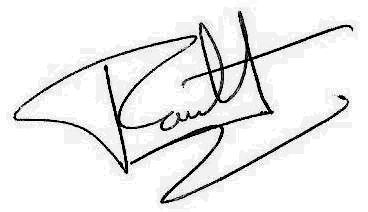 